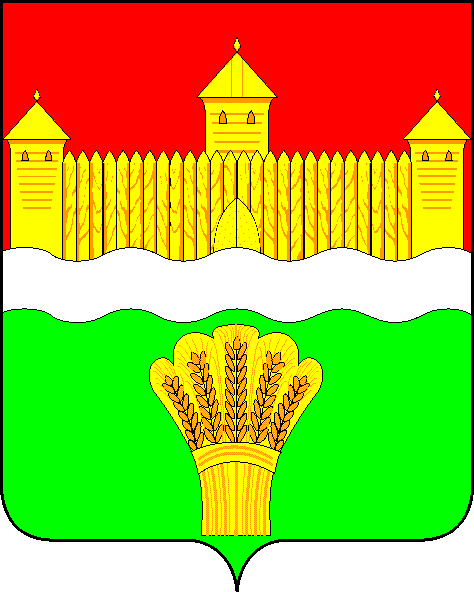 КЕМЕРОВСКАЯ ОБЛАСТЬ - КУЗБАСССОВЕТ НАРОДНЫХ ДЕПУТАТОВКЕМЕРОВСКОГО МУНИЦИПАЛЬНОГО ОКРУГАПЕРВОГО СОЗЫВАСЕССИЯ № 24Решениеот «11» июня 2021 г. № 395г. КемеровоО признании утратившими силу некоторых постановлений и решений Совета народных депутатов Кемеровского муниципального района Кемеровской областиРуководствуясь   Федеральным законом от 06.10.2003 №131-ФЗ «Об общих принципах организации местного самоуправления в Российской Федерации», Законом Кемеровской области - Кузбасса от 28.06.2019              № 42-ОЗ «О внесении изменений Закон Кемеровской области «О статусе и границах муниципальных образований», Законом Кемеровской области – Кузбасса от 05 августа 2019 года № 68-ОЗ «О преобразовании муниципальных образований», Совет народных депутатов Кемеровского муниципального округаРЕШИЛ:1. Признать утратившими силу некоторые постановления и решения Совета народных депутатов Кемеровского муниципального района Кемеровской области согласно прилагаемому перечню.2. Опубликовать настоящее решение в газете «Заря» и разместить решение на официальном сайте Совета народных депутатов Кемеровского муниципального округа в информационно-коммуникационной сети «Интернет».3. Настоящее решение вступает в силу со дня его официального опубликования.4. Контроль за исполнением решения возложить на Левина Д.Г. – председателя комитета по местному самоуправлению, правопорядку и связям с общественностью. Председатель Совета народных депутатов Кемеровского муниципального округа                                      В.В. ХарлановичГлава округа                                                                                 М.В. КоляденкоПриложение 1к решению Совета народных депутатовКемеровского муниципального округаот «11» июня 2021 г. № 395ПЕРЕЧЕНЬутративших силу решений и постановлений Совета народных депутатовКемеровского муниципального района Кемеровской областиПостановление Кемеровского районного Совета народных депутатов от 16.08.1998 № 8/2 «О финансирование бюджетных организаций района во II- ом полугодии 1998 г.».Постановление Кемеровского районного Совета народных депутатов от 20.10.1998 № 9/2 «О передвижке денежных средств»Постановление Кемеровского районного Совета народных депутатов от 27.10.1998 № 9/16 «О мерах по регулированию торговли алкогольной продукции на территории Кемеровского муниципального района».Постановление Кемеровского районного Совета народных депутатов от 12.10.1999 № 15/6 «О передвижении финансирования с IV- го квартала 1999 года на III – й квартал 1999 года».Постановление Кемеровского районного Совета народных депутатов от 23.12.1999 № 17/1 «О передвижке денежных средств».Постановление Кемеровского районного Совета народных депутатов от 06.03.2000 № 20/7 «О внесении дополнений в решение сессии Совета народных депутатов Кемеровского района №18/13 от 08.02.2000г.».Постановление Кемеровского районного Совета народных депутатов от 06.03.2000 № 20/8 «О выделении денежных средств военному комиссариату на дополнительные штатные единицы».Постановление Кемеровского районного Совета народных депутатов от 06.03.2000 № 20/9 «О введении заместителей глав в штатное расписание сельских территорий Андреевской, Силинской, Старочервовской».Постановление Кемеровского районного Совета народных депутатов от 06.03.2000 20/10 «О выделении денежных средств из резервного фонда комитету по физической культуре и спорту».Постановление Кемеровского районного Совета народных депутатов от 06.03.2000 № 20/11 «О выделении денежных средств на регионально- восстановительные работы по стадиону Суховской территории».Постановление Кемеровского районного Совета народных депутатов от 17.08.2000 № 21/3 «О разрешении использовании денежных средств на ремонт здания ОФК по Кемеровскому району».Постановление Кемеровского районного Совета народных депутатов от 07.05.2001 № 1 «О мандатной комиссии районного Совета».Постановление Кемеровского районного Совета народных депутатов от 07.05.2001 № 3 «О структуре районного Совета народных депутатов».Постановление Кемеровского районного Совета народных депутатов от 07.05.2001 № 4 «О присяге Главы Кемеровского района».Постановление Кемеровского районного Совета народных депутатов от 15.05.2001 № 5 «Об избрании председателя Кемеровского районного Совета народных депутатов второго созыва».Постановление Кемеровского районного Совета народных депутатов от 15.05.2001 № 6 «О составе Комитетов Кемеровского районного Совета народных депутатов».Постановление Кемеровского районного Совета народных депутатов от 30.05.2001 № 14 «О финансовой поддержке государственного нотариата Кемеровского района».Постановление Кемеровского районного Совета народных депутатов от 30.05.2001 № 15 «О передвижении средств в ОВД районного бюджета 2001 года».Постановление Кемеровского районного Совета народных депутатов от 30.05.2001 № 17 «О передвижении денежных средств в МУП ЖКУ».Постановление Кемеровского районного Совета народных депутатов от 15.06.2001 № 20 «О внесении изменений в постановление сессии районного Совета от 30.05.2001 №17 «О передвижении денежных средств».Постановление Кемеровского районного Совета народных депутатов от 28.06.2001 № 25 «Передвижке денежных средств».Постановление Кемеровского районного Совета народных депутатов от 28.06.2001 № 26 «Передвижке денежных средств Управления образования Администрации Кемеровского района».Постановление Кемеровского районного Совета народных депутатов от 28.06.2001 № 29 «О передвижке денежных средств МУП ЖКУ».Постановление Кемеровского районного Совета народных депутатов от 23.10.2001 № 36 «Распределение дополнительно полученных доходов».Постановление Кемеровского районного Совета народных депутатов от 23.10.2001 № 38 «Об утверждении распоряжений Главы района по передвижке денежных средств».Постановление Кемеровского районного Совета народных депутатов от 23.10.2001 № 39 «О передвижке денежных средств».Постановление Кемеровского районного Совета народных депутатов от 23.10.2001 № 40 «Об установлении черты сельского поселения посёлка Металлплощадка».Постановление Кемеровского районного Совета народных депутатов от 23.10.2001 № 41 «Об установлении черты сельского поселения села Ягуново».Постановление Кемеровского районного Совета народных депутатов от 23.10.2001 № 42 «Об установлении черты сельского поселения деревни Сухово».Постановление Кемеровского районного Совета народных депутатов от 23.10.2001 № 43 «О переизбрании председателя комитета по социальным вопросам и ЖКХ Кемеровского района».Постановление Кемеровского районного Совета народных депутатов от 29.11.2001 № 48 «Об утверждении распоряжений Главы района по передвижке денежных средств».Постановление Кемеровского районного Совета народных депутатов от 29.11.2001 № 49 «Об использовании денежных средств на землю и арендной платы за землю».Постановление Кемеровского районного Совета народных депутатов от 29.11.2001 № 51 «О направлении средств для поддержки службы Государственного технического надзора».Постановление Кемеровского районного Совета народных депутатов от 29.11.2001 № 52 «О передвижке денежных средств».Постановление Кемеровского районного Совета народных депутатов от 29.11.2001 № 58 «О бюджетополучателе».Постановление Кемеровского районного Совета народных депутатов от 25.12.2001 № 61 «Об утверждении распоряжений Главы района по передвижке денежных средств».Постановление Кемеровского районного Совета народных депутатов от 25.12.2001 № 63 «О передвижке денежных средств».Постановление Кемеровского районного Совета народных депутатов от 24.01.2002 № 71 «Об утверждении распоряжений Главы района по передвижке денежных средств».Постановление Кемеровского районного Совета народных депутатов от 24.01.2002 «О льготном обеспечении коммунальными услугами квалифицированных работников бюджетной сферы Кемеровского района».Постановление Кемеровского районного Совета народных депутатов от 27.03.2002 № 81 «О внесении изменений и дополнений в Постановление №72 от 24.01.2002 года «О льготном обеспечении коммунальными услугами квалифицированных работников бюджетной сферы Кемеровского района».Постановление Кемеровского районного Совета народных депутатов от 23.05.2002 № 88 «О дополнительном финансировании отдела культуры и кино».Постановление Кемеровского районного Совета народных депутатов от 23.05.20002 № 89 «Об утверждении списка первоочередных ремонтно-строительных работ и их финансирование в 2002 году».Постановление Кемеровского районного Совета народных депутатов от 23.05.2002 № 92 «Об утверждении распоряжений Главы района по передвижке денежных средств».Постановление Кемеровского районного Совета народных депутатов от 23.05.2002 № 92 «О дополнительном финансировании редакции районной газеты «Заря».Постановление Кемеровского районного Совета народных депутатов от 23.05.2002 № 94 «О денежном содержании».Постановление Кемеровского районного Совета народных депутатов от 23.05.2002 № 99 «О дополнительном финансировании МУП ЖКУ Кемеровского района».Постановление Кемеровского районного Совета народных депутатов от 277.06.2002 № 101 «Об утверждении распоряжений Главы района по перемещению денежных средств».Постановление Кемеровского районного Совета народных депутатов от 25.09.2002 № 108 «Об утверждении распоряжений Главы района по перемещению денежных средств».Постановление Кемеровского районного Совета народных депутатов от 05.11.2002 № 114 «О распределении дополнительно полученных доходов при исполнении бюджета за 9 месяцев 2002 года по отраслям и направлениям».Постановление Кемеровского районного Совета народных депутатов от 05.11.2002 № 116 «Об утверждении распоряжений Главы района по передвижению денежных средств».Постановление Кемеровского районного Совета народных депутатов от 05.11.2002 № 118 «Переизбрании председателя комитета по социальным вопросам и ЖКХ».Постановление Кемеровского районного Совета народных депутатов от 27.11.2002 № 120 «Об установлении в Кемеровском районе сбора за уборку территории».Постановление Кемеровского районного Совета народных депутатов от 27.11.2002 № 121 «Об установлении в Кемеровском районе сбора за право торговли».Решение Кемеровского районного Совета народных депутатов от 27.11.2002 № 122 «Об установлении в Кемеровском районе сбора за перепродажу автомобилей, вычислительной техники и персональных компьютеров».Постановление Кемеровского районного Совета народных депутатов от 27.11.2002 № 123 «Об установлении в Кемеровском районе сбора за выдачу ордера на квартиру».Постановление Кемеровского районного Совета народных депутатов от 27.11.2002 № 124 «Об установлении в Кемеровском районе сбора за открытие игорного бизнеса».Постановление Кемеровского районного Совета народных депутатов от 27.11.2002 № 125 «Об установлении в Кемеровском районе сбора за теле- и киносъемку».Постановление Кемеровского районного Совета народных депутатов от 26.12.2002 № 129 «Об утверждении распоряжений Главы района по перемещению денежных средств».Постановление Кемеровского районного Совета народных депутатов от 06.02.2003 № 140 «О выдвижении кандидатуры в состав окружной избирательной компании».Постановление Кемеровского районного Совета народных депутатов от 19.02.2003 № 143 «О внесении изменении в Положение о сборе за уборку территории».Постановление Кемеровского районного Совета народных депутатов от 27.03.2003 № 146 «О внесении изменения в постановление сессии от 27.11.02 № 120 «Об установлении в Кемеровском районе сбора за право торговли».Постановление Кемеровского районного Совета народных депутатов от 27.03.2003 № 147 «Об утверждении распоряжений Главы района по перемещению денежных средств».Постановление Кемеровского районного Совета народных депутатов от 26.06.2003 № 161 «О внесении изменений в положение «Об установлении в Кемеровском районе сбора за уборку территории».Постановление Кемеровского районного Совета народных депутатов от 26.06.2003 № 162 «Об утверждении распоряжения Главы района по перемещению денежных средств».Постановление Кемеровского районного Совета народных депутатов от 26.06.2003 № 166 «Об утверждении Правил утилизации и переработки бытовых отходов на территории Кемеровского района».Постановление Кемеровского районного Совета народных депутатов от 26.06.2003 № 170 «О включении в состав комитетов по бюджету, налогам и предпринимательству и социальным вопросам, и ЖКХ депутата Белякина О.Н.».Постановление Кемеровского районного Совета народных депутатов от 26.09.2003 № 184 «О переизбрании председателя комитета по местному самоуправлению, правопорядку и связям с общественностью».Постановление Кемеровского районного Совета народных депутатов от 27.11.2003 № 188 «Об утверждении списка главных распорядителей кредитов Кемеровского района».Постановление Кемеровского районного Совета народных депутатов от 26.03.2004 № 221 «Об утверждении Правил содержания кладбищ на территории Кемеровского района».Постановление Кемеровского районного Совета народных депутатов от 23.09.2004 № 246 «О предоставлении юридическим лицам гарантий Администрации Кемеровского района на приобретение сельскохозяйственной техники по лизингу».Постановление Кемеровского районного Совета народных депутатов от 28.10.2004 № 253 «О возмещении затрат МУП ЖКУ за льготы, предоставленные многодетным семьям Кемеровского района».Постановление Кемеровского районного Совета народных депутатов от 28.12.2005 «О внесении изменения в Положение о Почетном гражданине Кемеровского района, утвержденного сессией районного Совета народных депутатов от 12.10.1999г. №15/7».Постановление Кемеровского районного Совета народных депутатов от 21.02.2006 № 325 «О наделении Главы муниципального образования «Кемеровского муниципального района «Правом заключения соглашения с главами муниципальных образований, входящих в состав Кемеровского района, на выполнение части полномочий поселений по формированию бюджетов (сметы), опеки и попечительства».Постановление Кемеровского районного Совета народных депутатов от 12.02.2006 № 330 «О внесении изменений в Положение «О почетном граждане Кемеровского района», утверждённое решением районного Совета народных депутатов от 12.10.1999 г. 15/7».Постановление Кемеровского районного Совета народных депутатов от 27.04.2006 № 350 «Об утверждении состава рабочей комиссии по проекту решения Кемеровского районного Совета народных депутатов «О внесении изменений и дополнений в Устав Кемеровского муниципального района».Постановление Кемеровского районного Совета народных депутатов от 24.05.2006 № 355 «Об установлении стандартов стоимости жилищно-коммунальных услуг для расчета субсидий на оплату жилого помещения и коммунальных услуг гражданам Кемеровского района».Постановление Кемеровского районного Совета народных депутатов от 24.05.2006 № 356 «О наделении Главы Кемеровского района правом заключения соглашения с главами сельских территорий, входящих в состав Кемеровского района, на передачу части полномочий Кемеровского района».Постановление Кемеровского районного Совета народных депутатов от 08.06.2006 № 360 «Об утверждении проекта границы д. Журавлёва Елыкаевского сельского поселения».Постановление Кемеровского районного Совета народных депутатов от 08.06.2006 № 364 «О назначении даты выборов Главы Кемеровского района и депутатов районного Совета народных депутатов».Решение Кемеровского районного Совета народных депутатов от 16.10.2006 г. № 6 «Об утверждении комитетов районного Совета народных депутатов».Решение Кемеровского районного Совета народных депутатов от 30.11.2006 № 14 «О создании фракции «Единая Россия в Кемеровском районном Совете народных депутатов».Решение Кемеровского районного Совета народных депутатов от 25.01.2007 № 24 «О нормативах потребления коммунальных услуг в Кемеровском районе».Решение Кемеровского районного Совета народных депутатов от 16.03.2007 № 36 «О льготном лекарственном обеспечении жителей Кемеровского муниципального района».Решение Кемеровского районного Совета народных депутатов от 29.03.2007 № 40 «Об обеспечении социальной поддержки детей –сирот и детей, оставшихся без попечительства родителей».Решение Кемеровского районного Совета народных депутатов от 29.03.2007 № 41 «О социальной поддержки жителей района части затрат за посещение детьми дошкольных образовательных учреждений».Решение Кемеровского районного Совета народных депутатов от 26.04.2007 № 50 «О порядке определения санитарно-защитных и охранных зон и размера убытков, причиненных ограничениями прав на земли санитарно-защитных и охранных зон».Решение Кемеровского районного Совета народных депутатов от 31.05.2007 № 64 «Об оптимизации расходов ОВД Кемеровского района из местного бюджета».Решение Кемеровского районного Совета народных депутатов от 22.11.2007 № 100 ««О социальной поддержке граждан, находящимся в отпуске по уходу за ребенком в возрасте до 3-х лет».Решение Кемеровского районного Совета народных депутатов от 22.11.2007 № 101 «О выделении жилья детям-сиротам».Решение Кемеровского районного Совета народных депутатов от 22.11.2007 № 112 «О реконструкции и сносе бесхозяйных электрических сетей и энергопринимающих устройств».Решение Кемеровского районного Совета народных депутатов от 27.12.2007 № 119 «О внесении изменения в решение Кемеровского районного Совета народных депутатов от 28.06.2007г. № 70».Решение Кемеровского районного Совета народных депутатов от 24.01.2008 № 145 «Об оформлении земель сельскохозяйственного назначения для сельхозпроизводителей».Решение Кемеровского районного Совета народных депутатов от 29.05.2008 № 201 «О приведении Уставов сельских поселений Кемеровского муниципального района Кемеровской области в соответствие с Федеральным законом от 6.10.2003 г. N 131-ФЗ «Об основных принципах организации местного самоуправления в Российской Федерации» в редакции от 08.11.2007 г.».Решение Кемеровского районного Совета народных депутатов от 27.11.2008 № 235 «Об утверждении порядка предоставления в аренду муниципального имущества Кемеровского муниципального района, включенного в перечень имущества, утвержденного постановлением Главы Кемеровского муниципального района от 26.05.2008 № 584-П «Об утверждении перечня муниципального имущества, предназначенного для передачи субъектам малого и среднего предпринимательства».Решение Кемеровского районного Совета народных депутатов от 13.03.2009 № 300 «О внесении изменений в Решение Кемеровского районного Совета народных депутатов № 5/3 от 25.12.1997 г. «О порядке управления и распоряжения муниципальной собственностью в Кемеровском районе».Решение Кемеровского районного Совета народных депутатов от 30.04.2009 № 321 «О показателях определения автомобильных дорог общего пользования и порядке утверждения перечня автомобильных дорог общего пользования, предназначенных для решения вопросов местного значения или вопросов местного значения муниципального характера».Решение Кемеровского районного Совета народных депутатов от 28.05.2009 № 322 «Об утверждении Положения об организации переработки, утилизации бытовых и промышленных отходов на территории Кемеровского муниципального района».Решение Кемеровского районного Совета народных депутатов от 25.09.2009 № 345 «О реконструкции и сносе бесхозяйных электрических сетей и энергопринимающих устройств».Решение Кемеровского районного Совета народных депутатов от 26.11.2009 № 6 «О внесении изменений в Решение Кемеровского районного Совета народных депутатов от 16.10.2006 г. №6 «Об утверждении комитетов районного Совета народных депутатов».Решение Кемеровского районного Совета народных депутатов от 26.03.2010 № 409 «О внесении изменения в решение Кемеровского районного Совета народных депутатов от 25.01.2007 г. №24 «О нормативах потребления коммунальных услуг в Кемеровском районе».Решение Кемеровского районного Совета народных депутатов от 26.03.2010 № 413 «О реконструкции и сносе бесхозяйных электрических сетей и энергопринимающих устройств».Решение Кемеровского районного Совета народных депутатов от 28.05.2010 № 426 «Об утверждении Правил землепользования и застройки муниципального образования «Ягуновская сельская территория».Решение Кемеровского районного Совета народных депутатов от 28.05.2010 № 430 «Об утверждении схемы избирательных округов для выборов Глав и депутатов сельских поселений».Решение Кемеровского районного Совета народных депутатов от 22.07.2010 № 440 «О реконструкции и сносе бесхозяйных электрических сетей и энергопринимающих устройств».Решение Кемеровского районного Совета народных депутатов от 22.07.2010 № 441 «О реконструкции и сносе бесхозяйных электрических сетей и энергопринимающих устройств».Решение Кемеровского районного Совета народных депутатов от 26.08.2010 № 446 «О Правилах землепользования и застройки муниципальных образований «Березовское сельское поселение», «Суховское сельское поселение».Решение Кемеровского районного Совета народных депутатов от 28.10.2010 № 460 «О реконструкции и сносе бесхозяйных электрических сетей и энергопринимающих устройств».Решение Кемеровского районного Совета народных депутатов от 28.10.2010 № 461 «О выдвижении кандидатуры в состав территориальной избирательной комиссии Кемеровского муниципального района созыва 2010 - 2015».Решение Кемеровского районного Совета народных депутатов от 18.11.2010 № 468 «О реконструкции и сносе бесхозяйных электрических сетей и энергопринимающих устройств».Решение Кемеровского районного Совета народных депутатов от 22.11.2010 № 487 «О внесении изменений в решение Кемеровского районного Совета народных депутатов № 5/3 от 25.12.1997 «О порядке управления и распоряжения муниципальной собственностью в Кемеровском районе».Решение Кемеровского районного Совета народных депутатов от 28.01.2011 № 503 «О переизбрании заместителя председателя Кемеровского районного Совета народных депутатов».Решение Кемеровского районного Совета народных депутатов от 28.01.2011 № 504 «Об изменении состава и утверждении председателя комитета по социально-экономическому развитию и жилищно-коммунальному хозяйству».Решение Кемеровского районного Совета народных депутатов от 29.06.2011 № 527 «Об увеличении фондов оплаты труда работников муниципальных учреждений Кемеровского муниципального района».Решение Кемеровского районного Совета народных депутатов от 14.09.2011 № 545 «О выборах депутатов в Совет народных депутатов Кемеровского муниципального района».Решение Совета народных депутатов Кемеровского муниципального района от 12.12.2011 № 1 «О создании мандатной комиссии».Решение Совета народных депутатов Кемеровского муниципального района от 12.12.2011 № 2 «Об утверждении доклада мандатной комиссии».Решение Совета народных депутатов Кемеровского муниципального района от 12.12.2011 № 3 «Об избрании председателя Совета народных депутатов».Решение Совета народных депутатов Кемеровского муниципального района от 12.12.2011 № 4 «Об утверждении структуры Совета народных депутатов».Решение Совета народных депутатов Кемеровского муниципального района от 12.12.2011 № 5 «Об утверждении состава комитетов районного Совета народных депутатов».Решение Совета народных депутатов Кемеровского муниципального района от 12.12.2011 № 6 «Об утверждении председателей комитетов Совета народных депутатов Кемеровского муниципального района».Решение Совета народных депутатов Кемеровского муниципального района от 12.12.2011 № 7 «Об утверждении председателей комитетов Совета народных депутатов Кемеровского муниципального района».Решение Совета народных депутатов Кемеровского муниципального района от 21.12.2011 № 12 «О создании депутатского объединения (фракции) Всероссийской политической партии «Единая Россия».Решение Совета народных депутатов Кемеровского муниципального района от 26.04.2012 № 48 «Об утверждении состава Молодежного парламента при Совете народных депутатов Кемеровского муниципального района».Решение Совета народных депутатов Кемеровского муниципального района от 26.04.2012 № 50 «О назначении председателя контрольно-счетной палаты Кемеровского муниципального района».Решение Совета народных депутатов Кемеровского муниципального района от 31.05.2012 № 62 «О расходах на содержание и ремонт общего имущества многоквартирного дома».Решение Совета народных депутатов Кемеровского муниципального района от 26.07.2012 № 72 «Об утверждении Порядка внешней проверки Годового отчета об исполнении бюджета Кемеровского муниципального района за соответствующий финансовый год».Решение Совета народных депутатов Кемеровского муниципального района от 04.10.2012 № 95 «О назначении заместителя председателя контрольно-счетной палаты Кемеровского муниципального района».Решение Совета народных депутатов Кемеровского муниципального района от 31.10.2012 № 104 «Об увеличении фондов оплаты труда работников муниципальных учреждений Кемеровского муниципального района».Решение Совета народных депутатов Кемеровского муниципального района от 25.04.2013 № 157 «Об увеличении фондов оплаты труда работников муниципальных учреждений культуры Кемеровского муниципального района».Решение Совета народных депутатов Кемеровского муниципального района от 30.05.2013 «Об обеспечении доступа к информации о деятельности Совета народных депутатов Кемеровского муниципального района».Решение Совета народных депутатов Кемеровского муниципального района от 30.05.2013 «Об увеличении фонда оплаты труда работников дошкольных образовательных учреждений Кемеровского муниципального района».Решение Совета народных депутатов Кемеровского муниципального района от 27.06.2013 «Об увеличении фондов оплаты труда педагогических работников муниципальных образовательных учреждений дополнительного образования детей Кемеровского муниципального района».Решение Совета народных депутатов Кемеровского муниципального района от 29.08.2013 № 202 «О внесении изменений в решение Совета народных депутатов Кемеровского муниципального района от 31.05.2012 № 62 «О расходах на содержание и ремонт общего имущества многоквартирного дома».Решение Совета народных депутатов Кемеровского муниципального района от 29.08.2013 № 203 «Об утверждении Порядка организации доступа к информации о деятельности контрольно-счетной палаты Кемеровского муниципального района».Решение Совета народных депутатов Кемеровского муниципального района от 07.10.2013 № 216 «О внесении изменений в нормативные правовые акты, устанавливающие плату населения за жилищно-коммунальные услуги».Решение Совета народных депутатов Кемеровского муниципального района от 21.10.2013 «Об увеличении фондов оплаты труда работников муниципальных учреждений Кемеровского муниципального района».Решение Совета народных депутатов Кемеровского муниципального района от 26.12.2013 № 238 «О порядке списания задолженности сельскохозяйственных организаций всех форм собственности и других организаций агропромышленного комплекса, организаций потребительской кооперации по централизованным кредитам, выданным в 1992-1994 годах и начисленным по ним процентам, а также товарному кредиту, выданному в 1995 году, перед бюджетом Кемеровского муниципального района».Решение Совета народных депутатов Кемеровского муниципального района от 28.03.2014 № 266 «Об увеличении фондов оплаты труда работников муниципальных учреждений культуры Кемеровского муниципального района».Решение Совета народных депутатов Кемеровского муниципального района от 29.05.2014 № 287 «Об увеличении предельного индекса изменения размера платы граждан за коммунальные услуги на 6 %».Решение Совета народных депутатов Кемеровского муниципального района от 29.05.2014 № 296 «Об увеличении фондов оплаты труда работников муниципальных учреждений культуры Кемеровского муниципального района».Решение Совета народных депутатов Кемеровского муниципального района от 29.05.2014 № 304 «О внесении изменений в нормативные правовые акты, устанавливающие плату населения за жилищно-коммунальные услуги».Решение Совета народных депутатов Кемеровского муниципального района от 25.06.2014 № 313 «О внесении изменений в нормативные правовые акты, устанавливающие плату населения за жилищно-коммунальные услуги».Решение Совета народных депутатов Кемеровского муниципального района от 31.07.2014 № 324 «О внесении изменений в решение Кемеровского районного Совета народных депутатов от 31.10.2011г. №553 «О контрольно-счетной палате Кемеровского муниципального района».Решение Совета народных депутатов Кемеровского муниципального района от 28.08.2014 № 344 «О внесении изменений в решение Совета народных депутатов Кемеровского муниципального района от 12.12.2011 г. №7 «Об утверждении председателей комитетов Совета народных депутатов Кемеровского муниципального района».Решение Совета народных депутатов Кемеровского муниципального района от 25.09.2014 № 345 «Об избрании заместителя председателя Совета народных депутатов четвертого созыва».Решение Совета народных депутатов Кемеровского муниципального района от 27.01.2015 № 400 «Об утверждении Порядка ведения реестра муниципальных служащих Кемеровского муниципального района».Решение Совета народных депутатов Кемеровского муниципального района от 26.02.2015 № 410 «О внесении изменений в решение Кемеровского районного Совета народных депутатов от 26.04.2012 № 48 «Об утверждении состава Молодежного парламента при Совете народных депутатов Кемеровского муниципального района».Решение Совета народных депутатов Кемеровского муниципального района от 19.02.2016 № 550 «Об утверждении схемы одномандатных избирательных округов для проведения выборов депутатов в Совет народных депутатов Кемеровского муниципального района».Решение Совета народных депутатов Кемеровского муниципального района от 31.03.2016 № 565 «О внесение изменений в решение Кемеровского районного Совета народных депутатов от 19.02.2016 № 550 «Об утверждении схемы одномандатных избирательных округов для проведения выборов депутатов в Совет народных депутатов Кемеровского муниципального района».Решение Совета народных депутатов Кемеровского муниципального района от 31.03.2016 № 572 «О создании комиссии Совета народных депутатов Кемеровского муниципального района по контролю за достоверностью сведений о доходах, расходах, об имуществе и обязательствах имущественного характера, представляемых депутатами Совета народных депутатов Кемеровского муниципального района, должностными лицами контрольно-счетной палаты Кемеровского муниципального района».Решение Совета народных депутатов Кемеровского муниципального района от 21.06.2016 № 591 «О назначении даты выборов депутатов Совета народных депутатов Кемеровского муниципального района V созыва».Решение Совета народных депутатов Кемеровского муниципального района от 31.08.2016 № 637 «Об утверждении порядка предоставления жилых помещений муниципального специализированного жилищного фонда Кемеровского муниципального района».Решение Совета народных депутатов Кемеровского муниципального района от 29.09.2016 № 1 «Об избрании председателя Совета народных депутатов».Решение Совета народных депутатов Кемеровского муниципального района от 29.09.2016 № 2 «Об избрании заместителя председателя Совета народных депутатов».Решение Совета народных депутатов Кемеровского муниципального района от 29.09.2016 № 3 «Об утверждении структуры Совета народных депутатов».Решение Совета народных депутатов Кемеровского муниципального района от 29.09.2016 № 4 «Об утверждении состава комитетов Совета народных депутатов Кемеровского муниципального района пятого созыва».Решение Совета народных депутатов Кемеровского муниципального района от 29.09.2016 № 5 «Об утверждении председателей комитетов Совета народных депутатов».Решение Совета народных депутатов Кемеровского муниципального района от 29.09.2016 № 6 «О создании фракции Всероссийской политической партии «Единая Россия».Решение Совета народных депутатов Кемеровского муниципального района от 27.10.2016 № 24 «Об избрании председателя контрольно-счетной палаты Кемеровского муниципального района».Решение Совета народных депутатов Кемеровского муниципального района от 27.10.2016 № 25 «О назначении заместителя председателя контрольно-счетной палаты Кемеровского муниципального района».Решение Совета народных депутатов Кемеровского муниципального района от 26.01.2017 № 67 «Об установлении предельного уровня соотношения среднемесячной заработной платы руководителей, их заместителей, главных бухгалтеров муниципальных унитарных предприятий Кемеровского муниципального района, и среднемесячной заработной платы работников таких предприятий (без учета заработной платы соответствующего руководителя, его заместителей, главного бухгалтера)».Решение Совета народных депутатов Кемеровского муниципального района от 28.02.2017 № 73 «О внесении изменений в решение Совета народных депутатов Кемеровского муниципального района от 24.11.2016 № 28 «О введении в действие Системы налогообложения в виде единого налога на вмененный доход для отдельных видов деятельности на территории Кемеровского муниципального района».Решение Совета народных депутатов Кемеровского муниципального района от 28.02.2017 № 75 «Об утверждении состава Молодежного парламента при Совете народных депутатов Кемеровского муниципального района».Решение Совета народных депутатов Кемеровского муниципального района от 26.04.2017 № 99 «О формировании жилищного фонда коммерческого использования и предоставления жилых помещений муниципального жилищного фонда коммерческого использования».Решение Совета народных депутатов Кемеровского муниципального района от 30.05.2017 № 118 «О внесении изменений в решение Совета народных депутатов Кемеровского муниципального района от 24.11.2016 № 28 «О введении в действие Системы налогообложения в виде единого налога на вмененный доход для отдельных видов деятельности на территории Кемеровского муниципального района».Решение Совета народных депутатов Кемеровского муниципального района от 27.06.2017 № 149 «Об утверждении Порядка размещения сведений о доходах, расходах, об имуществе и обязательствах имущественного характера лиц, замещающих муниципальные должности в представительном органе и контрольно-счетной палате Кемеровского муниципального района и членов их семей на официальных сайтах органов местного самоуправления и предоставления этих сведений средствам массовой информации для опубликования».Решение Совета народных депутатов Кемеровского муниципального района от 27.07.2017 № 153 «О внесении изменений в решение Кемеровского районного Совета народных депутатов от 28.01.2011 № 501 «О наградах Кемеровского муниципального района».Решение Совета народных депутатов Кемеровского муниципального района от 26.12.2017 № 227 «Об увеличении окладов (должностных окладов), ставок заработной платы работников муниципальных учреждений Кемеровского муниципального района».Решение Совета народных депутатов Кемеровского муниципального района от 26.01.2018 № 238 «Об утверждении Порядка ведения перечня видов муниципального контроля и органов местного самоуправления, уполномоченных на их осуществление на территории Кемеровского муниципального района».Решение Совета народных депутатов Кемеровского муниципального района от 26.01.2018 № 242 «О внесении изменений в решение Совета народных депутатов Кемеровского муниципального района от 26.12.2017 № 227 «Об увеличении окладов (должностных окладов), ставок заработной платы работников муниципальных учреждений Кемеровского муниципального района».Решение Совета народных депутатов Кемеровского муниципального района от 30.03.2018 № 260 «Об увеличении фондов оплаты труда некоторых категорий работников муниципальных учреждений Кемеровского муниципального района».Решение Совета народных депутатов Кемеровского муниципального района от 26.04.2018 № 271 «Об оплате труда лиц, замещающих должности муниципальной службы Кемеровского муниципального района, и лиц, исполняющих обязанности по техническому обеспечению деятельности органов местного самоуправления Кемеровского муниципального района».Решение Совета народных депутатов Кемеровского муниципального района от 26.04.2018 № 275 «О внесении изменений в нормативные правовые акты, устанавливающие плату населения за жилищно-коммунальные услуги».Решение Совета народных депутатов Кемеровского муниципального района от 31.05.2018 № 299 «О внесении изменений в решение Совета народных депутатов Кемеровского муниципального района от 26.04.2018 № 271 «Об оплате труда лиц, замещающих должности муниципальной службы Кемеровского муниципального района, и лиц, исполняющих обязанности по техническому обеспечению деятельности органов местного самоуправления Кемеровского муниципального района».Решение Совета народных депутатов Кемеровского муниципального района от 24.07.2018 № 328 «О назначении членов конкурсной комиссии по проведению конкурса по отбору кандидатур на должность главы Кемеровского муниципального района».Решение Совета народных депутатов Кемеровского муниципального района от 25.07.2018 № 333 «О формировании состава конкурсной комиссии по отбору кандидатур на должность главы Кемеровского муниципального района».Решение Совета народных депутатов Кемеровского муниципального района от 25.10.2018 № 379 «Об утверждении состава Молодежного парламента при Совете народных депутатов Кемеровского муниципального района».Решение Совета народных депутатов Кемеровского муниципального района от 26.11.2018 № 383 «Об увеличении фондов оплаты труда некоторых категорий работников муниципальных учреждений Кемеровского муниципального района».Решение Совета народных депутатов Кемеровского муниципального района от 25.12.2018 № 407 «О внесении изменений в решение Кемеровского районного Совета народных депутатов от 28.01.2011 № 501«О наградах Кемеровского муниципального района».Решение Совета народных депутатов Кемеровского муниципального района от 25.12.2018 № 409 «Об увеличении фондов оплаты труда работников муниципальных учреждений Кемеровского муниципального района».Решение Совета народных депутатов Кемеровского муниципального района от 24.01.2019 № 414 «О внесении изменений в решение Совета народных депутатов Кемеровского муниципального района от 26.04.2018 № 271 «Об оплате труда лиц, замещающих должности муниципальной службы Кемеровского муниципального района, и лиц, исполняющих обязанности по техническому обеспечению деятельности органов местного самоуправления Кемеровского муниципального района».Решение Совета народных депутатов Кемеровского муниципального района от 24.01.2019 № 419 «О внесении изменений в решение Совета народных депутатов Кемеровского муниципального района от 31.10.2011 г. №553 «О контрольно-счетной палате Кемеровского муниципального района».Решение Совета народных депутатов Кемеровского муниципального района от 26.06.2019 № 480 «Об утверждении перечня должностей муниципальной службы в Совете народных депутатов Кемеровского муниципального района, при назначении на которые граждане и при замещении которых муниципальные служащие обязаны представлять сведения о своих доходах, расходах, об имуществе и обязательствах имущественного характера, а также сведения о доходах, расходах, об имуществе и обязательствах имущественного характера своих супруги (супруга) и несовершеннолетних детей».Решение Совета народных депутатов Кемеровского муниципального района от 26.06.2019 № 481 «Об установлении меры социальной поддержки для отдельных категорий граждан при оплате коммунальной услуги поставка твердого топлива при наличии печного отопления в Кемеровском муниципальном районе».Решение Совета народных депутатов Кемеровского муниципального района от 29.08.2019 № 507 «О внесении изменений в решение Совета народных депутатов Кемеровского муниципального района от 26.06.2019 № 484 «Об установлении меры социальной поддержки для отдельных категорий граждан при оплате коммунальной услуги поставка твердого топлива при наличии печного отопления в Кемеровском муниципальном районе».Решение Совета народных депутатов Кемеровского муниципального района от 26.11.2019 № 538 «О внесении изменений в решение Совета народных депутатов Кемеровского муниципального района от 26.06.2019 № 484 «Об установлении меры социальной поддержки для отдельных категорий граждан при оплате коммунальной услуги поставка твердого топлива при наличии печного отопления в Кемеровском муниципальном районе».